Your name and address: Date: To:DearAll-Party Parliamentary Group for 22q11 syndromeI live in your constituency and I would ask you to support and join the All-Party Parliamentary Group for 22q11 Syndrome because a close member of my family is affected by this common lifelong genetic condition and awareness needs to be firmly on the agenda of decision makers and influencers in the UK.22q11 Syndrome is estimated to affect upwards of 128,000 people in the UK but is still widely unrecognised; many people go undiagnosed and most families struggle to access appropriate care from services including medical, educational, social and securing appropriate employment.We are working to reform the 22q11 Syndrome APPG for the new parliament. The inaugural meeting will be held on the 15th January and would welcome you to join the APPG.  The meeting will take place in committee room W3 Westminster Hall  at the Palace of Westminster at 5pm.  In 2012 the 22q11 syndrome charity, Max Appeal, launched the UK’s first “National Consensus document for 22q11DS” at the House of Commons which was enthusiastically embraced by professionals and families both within the UK and Internationally. The latest report produced in October 2016 by the 22q11 Syndrome APPG demonstrates the difficult issues facing many families affected by 22q11 Syndrome.  The report is available on the Max Appeal website:  https://www.maxappeal.org.uk/downloads/APPG_2017_6final._(2).pdfYou can find out about 22q11 Syndrome and the people it affects by visiting the Max Appeal website at www.maxappeal.org.uk or scanning this qr code: 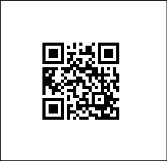 I hope you are able to join the 22q11 Syndrome APPG, and I look forward to hearing from you.Yours sincerely